OCtober           2022-2023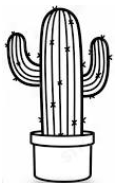 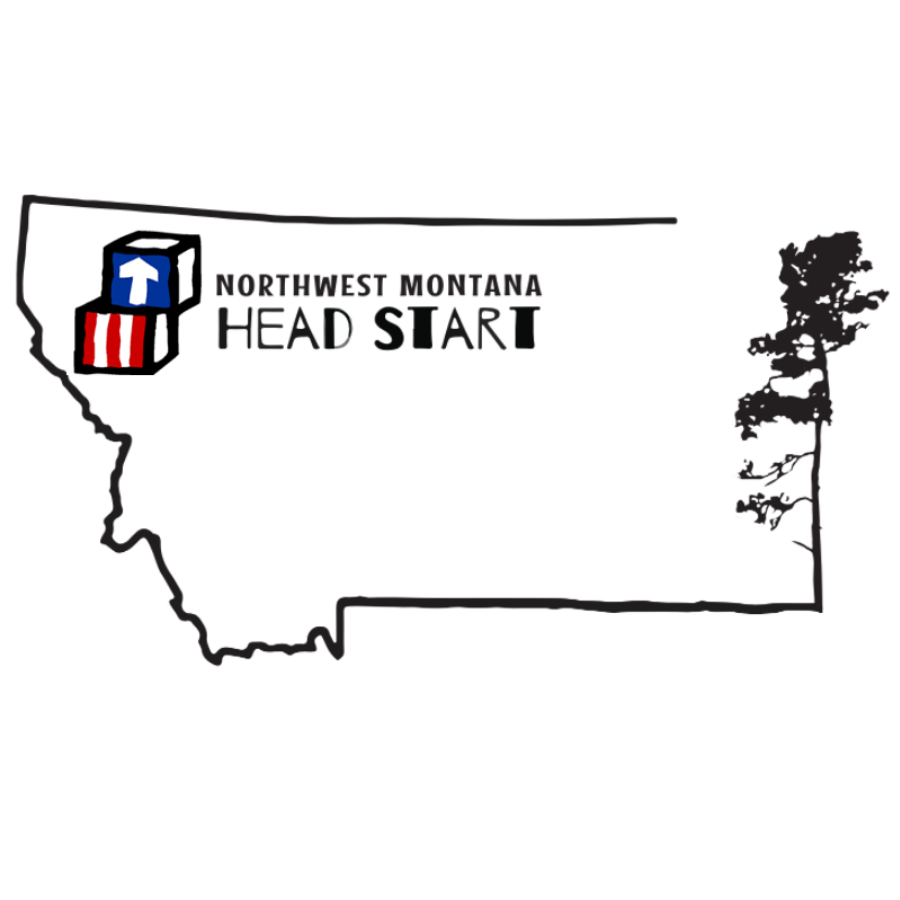 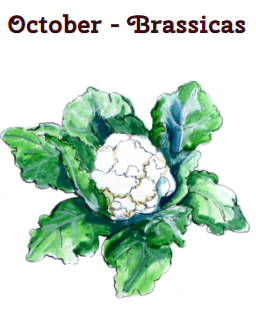 montuewedthu030405Stone Soup        06/07B:  Frosted Mini Wheats, Oranges, MilkL: Cheesy Bean Dip & Tortilla Chips, Salad, Pears, MilkS: Pretzels, String Cheese, MilkB: Hard Boiled Eggs, Peaches, Toast, MilkL: Mini Chicken Dogs, Tater Tots, Carrots & Dip, MilkS: Fresh Fruit Smoothie, Graham CrackersB: Biscuits with Jelly and Honey, Mandarin Oranges, Milk L: Sweet and Sour Chicken, Rice, Pineapple, Coleslaw, MilkS: Pumpkin Muffins, MilkB: Breakfast Rice, Bananas, MilkL: Stone Soup, WW rolls, Mixed fruit, MilkS: Strawberry Bagel Bites, Milk*FULL DAY MAKE UP DAY FRIDAY!                      (Chief’s Choice)10111213B: Turkey Sausage Egg Muffin, Pineapple, Milk L: Beefy Rice Casserole, Carrots & Celery, Plums, MilkS: Cottage Cheese, WW Crackers B: Bagel, Mandarin Oranges, Milk L:  Refried bean Tostadas, Salsa, Sour Cream, Mellon, MilkS:  Breadsticks, MarinaraB: Cream of Wheat, Peaches, MilkL: Spaghetti, Green Beans, Pears, MilkS: WW English Muffin with Peanut Butter, MilkB: Blue Berry Bran Muffin, Applesauce, MilkL: Winter Vegetable Bean Soup with Noodles, WW Crackers, Oranges, MilkS: Banana Bread, Apple slices 17181920B:  Mixed Berry Yogurt Parfait, MilkL: Sloppy Joes, WW roles, Broccoli, Peaches, Milk S: Cheese Quesadilla, MilkB: Corn Chex, Pears, MilkL: Chicken Enchiladas, Green Salad, PeachesS: Carrots, Peanut Butter & WW CrackersB: Cheesy Scrambled Eggs, Oranges, MilkL: BBQ Chicken Pizza, Green Salad, Pineapple, MilkS: Zucchini Bread, MilkB: Cream of the West, Strawberries, MilkL: Turkey and Cheese Sandwiches, Cucumber Slices, Apples, MilkS: Chex Mix, Milk 24252627B: Biscuits, Ham, Pineapple, MilkL: Goulash, Gingered Cabbage Salad, MilkS: Cheese, WW CrackersB: Cinnamon Bread, Applesauce, Milk L: Chicken Nuggets, Mac n Cheese, Snap Peas, Apples, MilkS: Yogurt, Strawberry Parfait B: Scrambled Eggs, WW Bread, Cantaloupe, MilkL: Cold Ham & Pea Pasta Salad, WW Rolls, Peaches, Milk S: Cheese Quesadilla WW, MilkB: Cranberry Scones, Oranges, MilkL: Taco Soup, Tortilla Chips, Bananas, Milk!S: Chex Mix, MilkHalloween    31-BRASSICAS-B: Super Power Smoothies, Toast, MilkL: Spooky Tuna Sandwiches, Cucumbers, Cuties, MilkS: Pumpkin Bread, Apples, Milk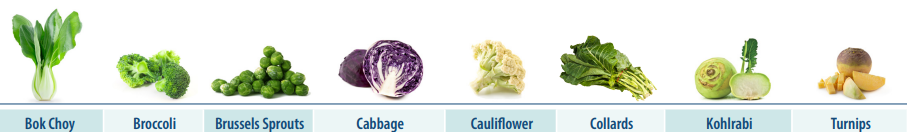 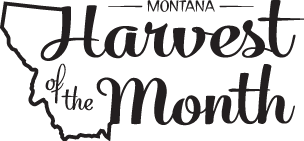 